Portorož, more, 14 sati, 1995.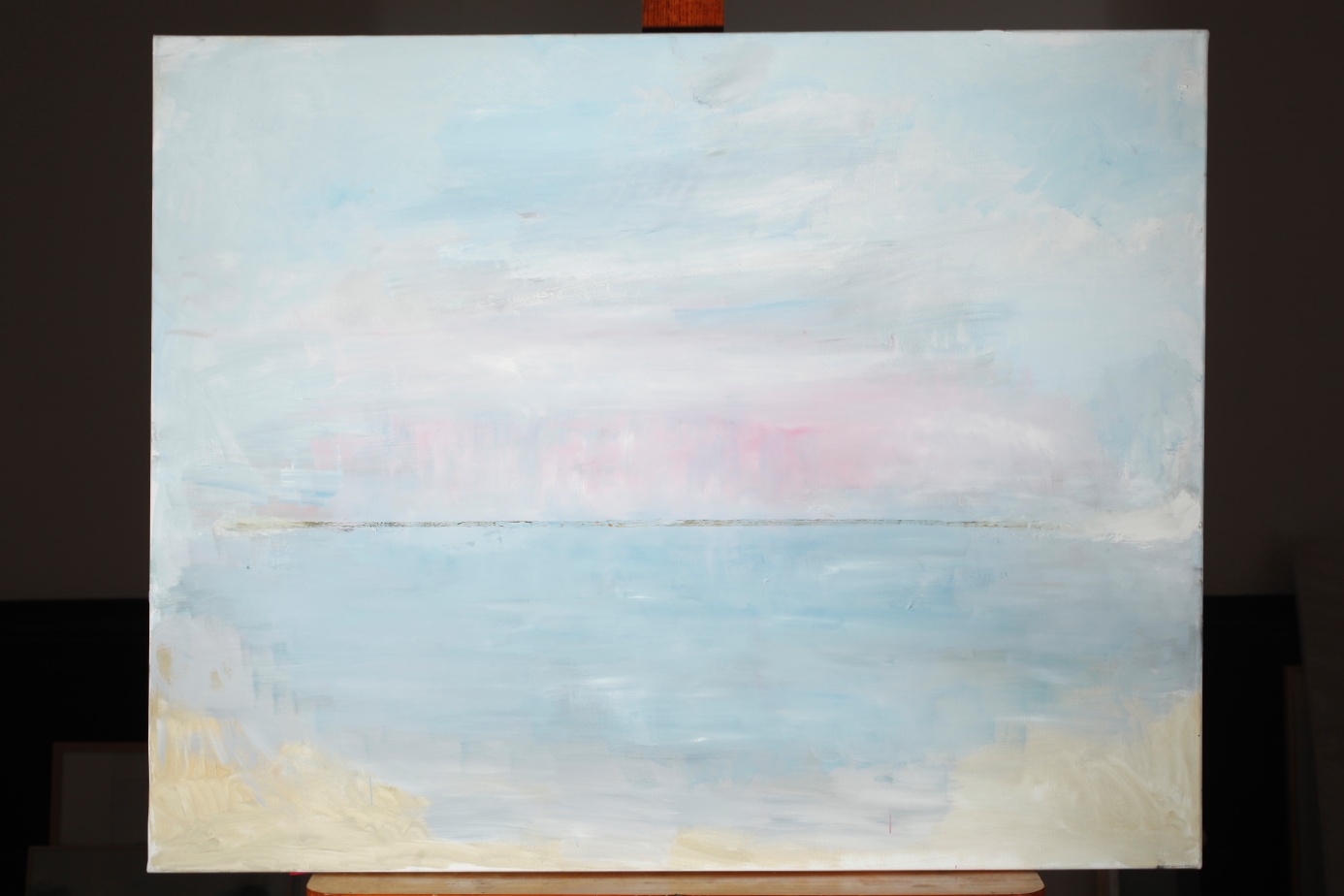 Portorož, more, 16 sati, 1995.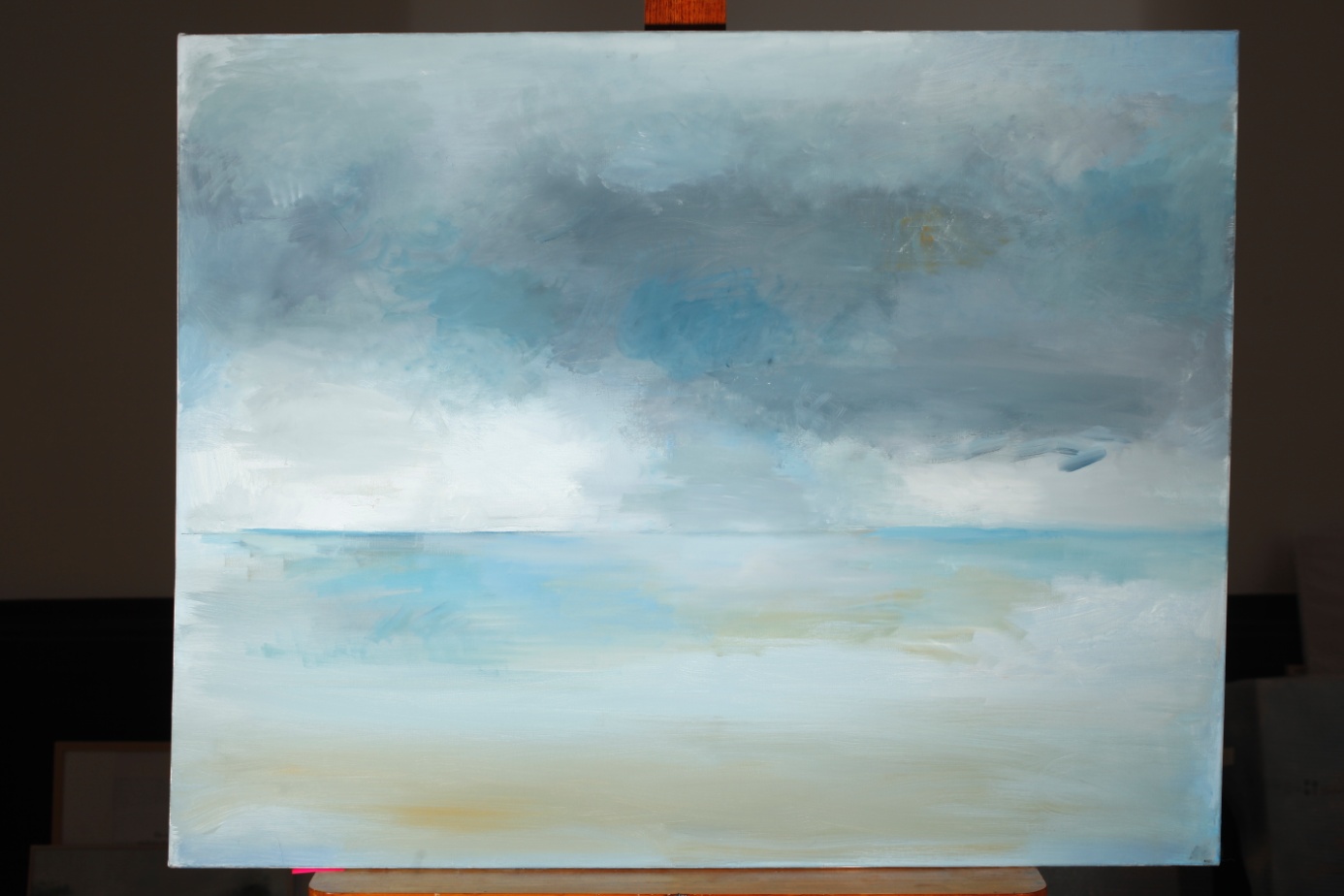 Laterna magica. In Memoriam, projekt 2014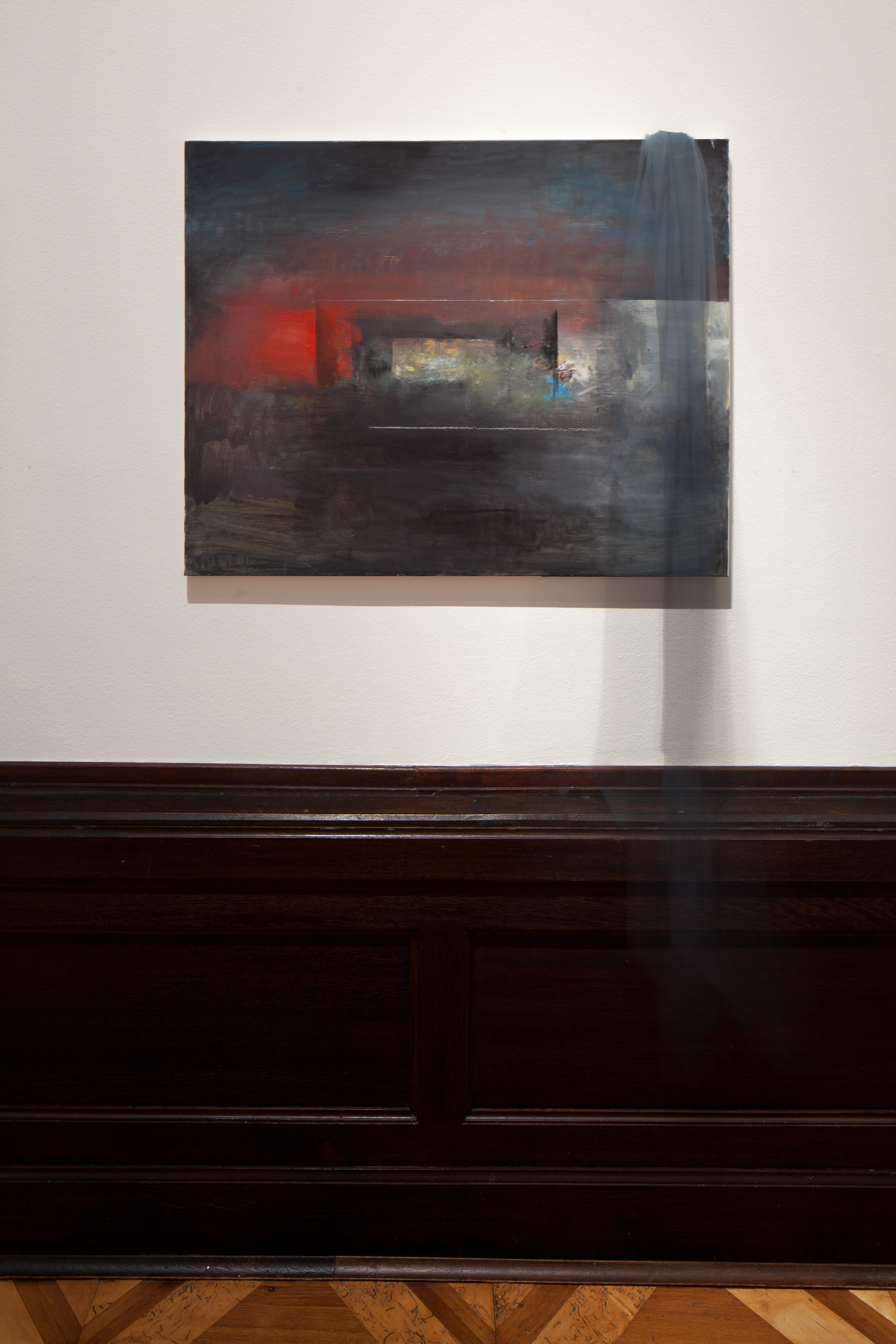 